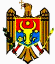 НАЦИОНАЛЬНАЯ КОМИССИЯ
ПО ФИНАНСОВОМУ РЫНКУПОСТАНОВЛЕНИЕоб утверждении Регламента о сроках, процедуре и порядке выдачиразрешения заключения некоторых сделок, о требованияхк ведению Регистра гарантий, обязательств и другихобязанностей страховщика или перестраховщика№ 30/8  от  13.06.2023 (в силу 27.06.2023) Мониторул Офичиал ал Р. Молдова № 216-219 ст. 619 от 27.06.2023* * *ЗАРЕГИСТРИРОВАНО:Министерство юстиции№ 1804 от 22 июня 2023 г.Министр __________ Вероника МИХАЙЛОВ - МОРАРУНа основании пункта a) части (2) статьи 32, части (4) и части (5) статьи 76 Закона о страховой и перестраховочной деятельности № 92/2022 (Официальный монитор Республики Молдова, 2022, № 129 – 133, статья 229) Национальная комиссия по финансовому рынкуПОСТАНОВЛЯЕТ:1. Утвердить Регламент о сроках, процедуре и порядке выдачи разрешения заключения некоторых сделок, о требованиях к ведению Регистра гарантий, обязательств и других обязанностей страховщика или перестраховщика (прилагается).2. Признать утратившим силу Постановление Национальной комиссии по финансовому рынку об утверждении Положения о Реестре гарантий и иных обязательствах страховщика (перестраховщика), не отраженных в балансе № 38/17/2014, зарегистрированное в Министерстве юстиции Республики Молдова под № 1002 от 29 октября 2014 г.3. Настоящее постановление вступает в силу со дня опубликования в Официальном мониторе Республики Молдова.УтвержденПостановлением Национальной комиссиипо финансовому рынку№ 30/8 от 13 июня 2023 г.РЕГЛАМЕНТо сроках, процедуре и порядке выдачи разрешения заключениянекоторых сделок, о требованиях к ведению Регистрагарантий, обязательств и других обязанностейстраховщика или перестраховщикаГлава IОБЩИЕ ПОЛОЖЕНИЯ1. Регламент о сроках, процедуре и порядке выдачи разрешения заключения некоторых сделок, о требованиях к ведению Регистра гарантий, обязательств и других обязанностей страховщика или перестраховщика (далее – Регламент) применяется к страховщикам или перестраховщикам, владеющим лицензией на право осуществления страховой или перестраховочной деятельности, и устанавливает требования в отношении:1) ведения Регистра гарантий, обязательств и других обязанностей страховщика или перестраховщика, порядок их выдачи;2) условий и процедуре выдачи предварительного разрешения на вложение более 15% собственного капитала страховщика или перестраховщика в уставный капитал некоторых коммерческих обществ;3) заключений кредитов или займов, превышающих 10% размера уставного капитала, а также заключение крупных сделок.2. Термины и выражения, используемые в настоящем Регламенте, имеют значения терминов и выражений, используемых в Законе о страховой или перестраховочной деятельности № 92/2022 (далее – Закон № 92/2022). В целях настоящего Регламента приведенные ниже термины и выражения имеют следующие значения:кумулятивные операции – несколько взаимосвязанных финансовых операций, совершенных с одной целью, которые вне зависимости от периодичности их совершения в совокупности представляют одну сделку;сделка - любое осуществленное страховщиком или перестраховщиком инвестирование более 15% собственного капитала в уставный капитал коммерческих обществ, привлечение страховщиками или перестраховщиками на основании договоров заемных средств в размере, превышающем 10% размера уставного капитала, а также заключение страховщиками или перестраховщиками крупных сделок;3. Без ущерба для положений пункта 4 обязанности страховщика или перестраховщика, не подпадающие под действие настоящего Регламента, следующие:1) обязательства по выплате страховых возмещений/компенсаций или иных гарантированных выплат, согласно условиям и положениям заключенных страховых договоров, включая затраты и выплаты в связи с урегулированием ущерба;2) выплаты, связанные с перестраховочными операциями;3) заработная плата, возмещения, бонусы, комиссионные, прочие выплаты, предусмотренные трудовым или гражданским договором;4) расчеты с продавцами товаров, поставщиками услуг и другими поставщиками;5) установленные законом налоги, сборы и платежи.4. Действие настоящего Регламента применяется к возвращению сумм, относящимся к обязательствам, предусмотренным в пункте 3, которые обременены гарантией или иными обязательствами, установленными в отношении всех, или части существующих или будущих активов страховщика или перестраховщика и не отражены в балансе.5. Страховщик или перестраховщик совершает сделки с целью повышения доходности и получения прибыли, а их результаты не должны ущемлять интересы владельцев (выгодоприобретателей) страховых полисов или нарушать законодательство о конкуренции или иные применяемые к страховщикам или перестраховщикам и/или коммерческим обществам регламентации и нормы, факт, подтвержденный декларацией исполнительного органа страховщика или перестраховщика.6. Все документы, предусмотренные настоящим Регламентом, представляются в орган надзора на румынском языке. Если документы подготовлены на другом языке, они представляются с авторизованным переводом на румынский язык или, в зависимости от случая, с апостилем и легализацией в соответствии с законодательством. Копии документов должны быть легализованы в соответствии с законодательством или заверены голографической подписью органа управления компании.7. Выдача страховщиком или перестраховщиком гарантий , принятие на себя иных обязательств, не отраженных в балансе, осуществляется в порядке, установленном Гражданским кодексом Республики Молдова.Глава IIУСЛОВИЯ О СРОКАХ, ПРОЦЕДУРЕ ИПОРЯДКЕ ВЫДАЧИ РАЗРЕШЕНИЯЧасть 1Общие положения8. До подачи заявления о выдаче предварительного разрешения органом надзора в соответствии с Регламентом, любая инвестиция/сделка утверждается компетентным органом управления страховщика или перестраховщика.9. Сделки заключаются с соблюдением пруденциальных норм управления инвестиционным риском. При заключении сделки страховщик или перестраховщик должен удостовериться, что его инвестиционные политики и стратегии предусматривают способы покрытия связанных со сделкой рисков, и оценить и выявить которые из них (риск концентрации, кредитный риск, риск ликвидности, операционный риск, рыночный риск, риск андеррайтинга, единичный риск) могли бы отрицательно повлиять на его финансовое положение, а также указать конкретные меры, которые будут применены в случае если ситуация, связанная с рисками по сделке, будет развиваться в неблагоприятном направлении.10. Страховщик определяет и внедряет политику выявления, оценки и управления рисками, связанными с инвестициями/сделками, с точки зрения их влияния на балансовые и внебалансовые активы и обязательства.Часть 2Инвестирование собственного капитала11. При получении или увеличении страховщиком или перестраховщиком долей участия или акций в уставном капитале коммерческого общества, стоимость которых превышает 15% собственного капитала страховщика или перестраховщика, согласно финансовому отчету за последний отчетный период, вне зависимости от того, если инвестиция осуществляется одновременно или через несколько кумулятивных операций, запрашивается предварительное разрешение органа надзора путем подачи соответствующего заявления, подписанного компетентным органом, с приложением следующих документов:1) выписка из Государственного регистра юридических лиц, выданная компетентным государственным органом страны происхождения коммерческого общества, в случае инвестирования в коммерческое общество-нерезидент, изданная не более чем за один месяц до подачи заявления;2) мотивированное решение компетентного органа управления страховщика или перестраховщика об осуществлении инвестиции;3) решение компетентного органа управления коммерческого общества о принятии инвестиции, если такой документ существует;4) копия устава коммерческого общества, в уставный капитал которого осуществляется инвестиция, заверенная в соответствии с законодательством;5) список субъектов, в которых коммерческое общество, в уставный капитал которого осуществляется инвестиция, прямо или косвенно владеет не менее 25% уставного капитала, с указанием принадлежащих ему долей;6) проверенные финансовые отчеты за последние 2 года коммерческого общества, в уставный капитал которого осуществляется инвестиция, с приложением аудиторских заключений, за исключением вновь созданных обществ;7) документ, удостоверяющий отсутствие фискальной задолженности коммерческого общества и других долгов перед национальным публичным бюджетом;8) бизнес-план коммерческого общества, в уставный капитал которого осуществляется инвестиция на последующие 3 года, заверенный в соответствии с нормативно-правовой базой, который будет содержать как минимум следующее:a) характер рисков или обязательств, которые общество предлагает покрыть и, соответственно, взять на себя;b) описание целей, политики и стратегии общества;c) описание политики в отношении планируемых дивидендов;d) структура активов;e) проект организационной структуры, раскрывающий ее способность достигать поставленные цели, в том числе компетенции членов органов управления;f) прогноз баланса (финансовые отчетности) на ближайшие 3 года, который будет сопровождаться фундаментальными расчетами основных элементов финансовой отчетности;9) инвестиционный проект страховщика или перестраховщика, заверенный лицом, занимающим ключевую должность, содержащий как минимум цель инвестиции страховщика или перестраховщика, с подробным указанием гипотез достижения цели, с анализом прогнозируемых показателей как результат осуществления инвестиции на последующие три финансовых года, включая описание инвестиционных рисков;10) расчет коэффициента платежеспособности и коэффициента ликвидности страховщика или перестраховщика, удостоверенный актуарием, до и после осуществления инвестиции при условии, что другие данные остаются неизменными;11) анализ влияния осуществления инвестиции на активы, предназначенные для представления активов, допущенных для покрытия технического резерва и минимального требования к капиталу;12) аудиторский отчет финансовой отчетности по состоянию на последний квартал до подачи заявления, который подтверждает структуру финансовой доступности страховщика или перестраховщика в отношении необремененных активов, которые могут быть инвестированы страховщиком или перестраховщиком;13) декларация исполнительного органа страховщика или перестраховщика.12. В порядке отступления от пункта 11, в случае приобретения страховщиком или перестраховщиком акций, включенных в листинг Фондовой биржи, к представленному в орган надзора заявлению о выдаче предварительного разрешения на инвестирование более 15% собственного капитала страховщика или перестраховщика в уставный капитал коммерческого общества, прилагаются только документы, предусмотренные подпунктами 2), 9) – 13) пункта 11.13. Если страховщик или перестраховщик имеет контроль над коммерческим обществом, в которое он инвестировал, данное коммерческое общество будет считаться зависимой от страховщика или перестраховщика и, по требованию органа надзора, страховщик или перестраховщик представит копию проверенной финансовой отчетности коммерческого общества с приложением аудиторских заключений.Часть 3Привлечение кредитов или заемных средств14. Привлечение страховщиком или перестраховщиком кредитов или заемных средств в размере, превышающем 10% размера уставного капитала, вне зависимости от того если привлечение кредитов или заемных средств осуществляется посредством одной операции или кумулятивно посредством нескольких отдельных операций осуществляется с предварительным разрешением органа надзора.15. Для получения разрешения на привлечение кредитов или заемных средств в размере, превышающем 10% уставного капитала, страховщик или перестраховщик подает заявление в орган надзора, к которому прилагаются следующие документы:1) мотивированное решение компетентного органа управления страховщика или перестраховщика о привлечении кредитов или заемных средств;2) проект договора кредита или займа либо предыдущий договор, заключенный с кредитором;3) задача, цель и необходимость привлечения кредитов или заемных средств страховщиком или перестраховщиком, с указанием в деталях источников возвращения кредита или займа и запланированный результат;4) отчет об оценке имущества, заложенного для получения кредита или заемных средств, составленный уполномоченными лицами, при наличии такого документа;5) копия документа или доказательства права собственности на актив, предложенный в качестве гарантии, при наличии такого документа6) декларация исполнительного органа страховщика или перестраховщика.16. При рассмотрении проекта договора кредита или займа либо предыдущего договора, заключенного с кредитором, орган надзора принимает во внимание, насколько это уместно, как минимум следующие ситуации или обстоятельства:1) наличие пункта в договоре, согласно которому стоимость кредита или займа с соответствующими штрафными санкциями, в случае неисполнения обязательства по возврату кредита или займа в установленный срок, конвертируется в акции, дополнительно выпущенные страховщиком или перестраховщиком;2) если при заключении договора кредита или займа требуется гарантия в виде залога, и если актив оценивается в соответствии с правовыми условиями, установленными для данного вида актива, который будет являться предметом залога;3) если актив, являющийся предметом договора залога, используется в качестве актива, покрывающего технические резервы и минимальные требования к капиталу;4) если кредит или заем будет использоваться с целью направления заемных средств акционерам, его аффилированным лицам, лицам с управленческими функциями или лицам с ключевыми функциями страховщика или перестраховщика.Часть 4Крупные сделки17. Все крупные сделки страховщика или перестраховщика совершаются с предварительного разрешения органа надзора, выданного в соответствии с условиями настоящего Регламента, за исключением сделок, связанных с передачей портфеля.18. При принятии решения о заключении крупной сделки, компетентный орган управления страховщика или перестраховщика должен соблюдать требования, установленные в пунктах 8 - 11 настоящего Регламента, и обеспечить соблюдение законных норм, относящихся к заключению крупных сделок, установленных Законом об акционерных обществах № 1134/1997.19. Заключение крупной сделки не должно ущемлять интересы владельцев (выгодоприобретателей) полисов.20. Для получения разрешения на заключение крупной сделки страховщик или перестраховщик подает в орган надзора заявление, к которому прилагаются следующие документы:1) решение компетентного органа управления страховщика или перестраховщика о заключении крупной сделки;2) план осуществления крупной сделки и детали ее реализации, подписанный исполнительным органом;3) проекты документов (договоров, преддоговоров), относительно крупной сделки;4) копии документов о праве собственности на активы, составляющие предмет крупной сделки, в зависимости от случая;5) описание актива, составляющего предмет крупной сделки, при необходимости;6) легализованные в соответствии с законодательством копии актов оценки рыночной стоимости активов, составляющие предмет крупной сделки, в случае если возможна их оценка;7) копия публикации решения компетентного органа управления о заключении страховщиком или перестраховщиком крупной сделки в печатном органе, предусмотренном уставом страховщика или перестраховщика;8) расчет показателя платежеспособности и коэффициента ликвидности страховщика или перестраховщика, заверенный актуарием, до и после совершения крупной сделки;9) анализ влияния крупной сделки на активы, допущенные к представлению технических резервов и минимальных требований к капиталу;10) аудиторское заключение финансовой отчетности, подтверждающее структуру финансовой доступности страховщика или перестраховщика, с указанием свободных от обязательств активов, которые могут быть обременены (залог, поручительство, кредит) со стороны страховщика или перестраховщика, при наличии такого акта.11) декларация исполнительного органа страховщика или перестраховщика.Глава IIIВЫДАЧА ИЛИ ОТКАЗ В ВЫДАЧЕПРЕДВАРИТЕЛЬНОГО РАЗРЕШЕНИЯ22. Орган надзора принимает решение о выдаче или отказе в выдаче предварительного разрешения в течение 30 дней с даты подачи заявления со всеми приложенными документами в полном объеме в соответствии с настоящим Регламентом.23. В рамках рассмотрения материалов, приложенных к заявлению о выдаче предварительного разрешения на заключение сделки, поданного страховщиком или перестраховщиком, орган надзора может назначить проверку или запросить подтверждающие документы для проверки соответствия страховщика или перестраховщика условиям заключения инициированной сделки. Во время проверки или во время представления подтверждающих документов, запрошенных надзорным органом, 30-дневный срок приостанавливается.24. Если в ходе рассмотрения заявления и документов, представленных для выдачи предварительного разрешения, произошли изменения или новые обстоятельства, страховщик или перестраховщик обязан сообщить об этом в орган надзора и представить в связи с этим измененные документы.25. В случае, если представленных документов или информации недостаточно для принятия решения о выдаче предварительного разрешения, орган надзора запросит необходимые документы и информации, в том числе у других лиц или органов, в той мере, в какой эти информации необходимы для принятия решения, предусмотренного настоящим Регламентом.26. В случаях, указанных в пунктах 25 и 26, а также в случае необходимости запроса дополнительной информации, срок, установленный в пункте 23, может быть продлен или приостановлен на срок, определяемый органом надзора, с информированием страховщика или перестраховщика. В случае непредставления дополнительных документов и сведений, запрошенных у страховщика или перестраховщика, в установленный органом надзора срок, последний прекращает процедуру рассмотрения заявления, информируя об этом страховщика или перестраховщика в течение не более 10 рабочих дней со дня истечения срока представления дополнительных документов.27. Орган надзора отказывает в выдаче предварительного разрешения, если:1) заявление о выдаче предварительного разрешения или любые информации или документы, представленные страховщиком или перестраховщиком для получения предварительного разрешения, не соответствуют требованиям настоящего Регламента, содержат ложную информацию или представлены не в полном объеме;2) вследствие заключения намеченной сделки/инвестиции, страховщик или перестраховщик подвергнется рискам, которые могут повлиять на его платежеспособность и ликвидность;3) сделка/инвестиция ущемляет интересы владельцев (выгодоприобретателей) страховых полисов и других кредиторов страховщика или перестраховщика;4) страховщик или перестраховщик не доказал доходность и выгоду заключения сделки/инвестиции.28. Предварительное разрешение, оформленное в соответствии с настоящим Регламентом, не исключает обязанности страховщика или перестраховщика соблюдать пруденциальные правила, предусмотренные в нормативных актах, соответствующих осуществляемой им деятельности.29. Орган надзора может отозвать предварительное разрешение, если цель сделки не достигнута в предполагаемый срок, ожидаемый страховщиком или перестраховщиком, или в связи с появлением причин для отказа, предусмотренных в пункте 28.30. Орган надзора выдает уведомление об отзыве предварительного разрешения и запрашивает у страховщика или перестраховщика в письменной форме информацию о недостижении намеченной цели, предполагаемой при инициировании сделки, а также разъяснения относительно появления оснований для невозможности выполнения сделки.31. У страховщика или перестраховщика будет 30-дневный срок с момента получения уведомления органа надзора об отзыве предварительного разрешения для устранения любого несоответствия, указанного в уведомлении.32. В случае неустранения страховщиком или перестраховщиком возникших несоответствий, а также в случае его несоответствия положениям настоящего Регламента, надзорный орган выносит решение об отзыве предварительного разрешения, аргументируя свое решение об отзыве.33. После отзыва предварительного разрешения компетентный орган управления страховщика или перестраховщика обязан в течение 60 дней рассмотреть свою позицию в отношении сделки/инвестиции с принятием по этому поводу решения.Глава IVТРЕБОВАНИЯ К ВЕДЕНИЮ РЕГИСТРА ГАРАНТИЙ, ОБЯЗАТЕЛЬСТВИ ДРУГИХ ОБЯЗАННОСТЕЙ СТРАХОВЩИКА ИЛИ ПЕРЕСТРАХОВЩИКА34. Страховщик или перестраховщик должен зарегистрировать свои гарантии, обязательства и другие обязанности, не отраженные в балансе, в Регистре гарантий, обязательств и других обязанностей страховщика или перестраховщика, в формате, предусмотренном в приложении к настоящему Регламенту.35. Страховщик или перестраховщик в течение 5 дней с момента принятия гарантии или иного своего обязательства, не отраженного в балансе, должен уведомить об этом орган надзора, представляя выписку из Регистра в соответствующем формате.36. Первичные документы по записям, внесенным в Регистр гарантий и иных обязательств страховщика или перестраховщика, хранятся в отдельных папках.37. Формат и порядок заполнения Регистра гарантий и иных обязательств страховщика или перестраховщика, указаны в приложении к настоящему Регламенту.ПРЕДСЕДАТЕЛЬДумитру БУДИЯНСКИ№ 30/8. Кишинэу, 13 июня 2023 г.№ 30/8. Кишинэу, 13 июня 2023 г.Приложениек Регламенту о сроках, процедуре и порядке выдачи разрешениязаключения некоторых сделок, о требованиях к ведениюРегистра гарантий, обязательств и других обязанностейстраховщика или перестраховщика, утвержденномПостановлением Национальной комиссиипо финансовому рынку№ 30/8 от 13.06.2023__________________________________________________наименование страховщика или перестраховщикаРЕГИСТРгарантий, обязательств и других обязанностей страховщика или перестраховщикаПриложениек Регламенту о сроках, процедуре и порядке выдачи разрешениязаключения некоторых сделок, о требованиях к ведениюРегистра гарантий, обязательств и других обязанностейстраховщика или перестраховщика, утвержденномПостановлением Национальной комиссиипо финансовому рынку№ 30/8 от 13.06.2023__________________________________________________наименование страховщика или перестраховщикаРЕГИСТРгарантий, обязательств и других обязанностей страховщика или перестраховщикаПриложениек Регламенту о сроках, процедуре и порядке выдачи разрешениязаключения некоторых сделок, о требованиях к ведениюРегистра гарантий, обязательств и других обязанностейстраховщика или перестраховщика, утвержденномПостановлением Национальной комиссиипо финансовому рынку№ 30/8 от 13.06.2023__________________________________________________наименование страховщика или перестраховщикаРЕГИСТРгарантий, обязательств и других обязанностей страховщика или перестраховщикаПриложениек Регламенту о сроках, процедуре и порядке выдачи разрешениязаключения некоторых сделок, о требованиях к ведениюРегистра гарантий, обязательств и других обязанностейстраховщика или перестраховщика, утвержденномПостановлением Национальной комиссиипо финансовому рынку№ 30/8 от 13.06.2023__________________________________________________наименование страховщика или перестраховщикаРЕГИСТРгарантий, обязательств и других обязанностей страховщика или перестраховщикаПриложениек Регламенту о сроках, процедуре и порядке выдачи разрешениязаключения некоторых сделок, о требованиях к ведениюРегистра гарантий, обязательств и других обязанностейстраховщика или перестраховщика, утвержденномПостановлением Национальной комиссиипо финансовому рынку№ 30/8 от 13.06.2023__________________________________________________наименование страховщика или перестраховщикаРЕГИСТРгарантий, обязательств и других обязанностей страховщика или перестраховщикаПриложениек Регламенту о сроках, процедуре и порядке выдачи разрешениязаключения некоторых сделок, о требованиях к ведениюРегистра гарантий, обязательств и других обязанностейстраховщика или перестраховщика, утвержденномПостановлением Национальной комиссиипо финансовому рынку№ 30/8 от 13.06.2023__________________________________________________наименование страховщика или перестраховщикаРЕГИСТРгарантий, обязательств и других обязанностей страховщика или перестраховщикаПриложениек Регламенту о сроках, процедуре и порядке выдачи разрешениязаключения некоторых сделок, о требованиях к ведениюРегистра гарантий, обязательств и других обязанностейстраховщика или перестраховщика, утвержденномПостановлением Национальной комиссиипо финансовому рынку№ 30/8 от 13.06.2023__________________________________________________наименование страховщика или перестраховщикаРЕГИСТРгарантий, обязательств и других обязанностей страховщика или перестраховщикаПриложениек Регламенту о сроках, процедуре и порядке выдачи разрешениязаключения некоторых сделок, о требованиях к ведениюРегистра гарантий, обязательств и других обязанностейстраховщика или перестраховщика, утвержденномПостановлением Национальной комиссиипо финансовому рынку№ 30/8 от 13.06.2023__________________________________________________наименование страховщика или перестраховщикаРЕГИСТРгарантий, обязательств и других обязанностей страховщика или перестраховщикаПриложениек Регламенту о сроках, процедуре и порядке выдачи разрешениязаключения некоторых сделок, о требованиях к ведениюРегистра гарантий, обязательств и других обязанностейстраховщика или перестраховщика, утвержденномПостановлением Национальной комиссиипо финансовому рынку№ 30/8 от 13.06.2023__________________________________________________наименование страховщика или перестраховщикаРЕГИСТРгарантий, обязательств и других обязанностей страховщика или перестраховщикаПриложениек Регламенту о сроках, процедуре и порядке выдачи разрешениязаключения некоторых сделок, о требованиях к ведениюРегистра гарантий, обязательств и других обязанностейстраховщика или перестраховщика, утвержденномПостановлением Национальной комиссиипо финансовому рынку№ 30/8 от 13.06.2023__________________________________________________наименование страховщика или перестраховщикаРЕГИСТРгарантий, обязательств и других обязанностей страховщика или перестраховщикаПриложениек Регламенту о сроках, процедуре и порядке выдачи разрешениязаключения некоторых сделок, о требованиях к ведениюРегистра гарантий, обязательств и других обязанностейстраховщика или перестраховщика, утвержденномПостановлением Национальной комиссиипо финансовому рынку№ 30/8 от 13.06.2023__________________________________________________наименование страховщика или перестраховщикаРЕГИСТРгарантий, обязательств и других обязанностей страховщика или перестраховщикаПриложениек Регламенту о сроках, процедуре и порядке выдачи разрешениязаключения некоторых сделок, о требованиях к ведениюРегистра гарантий, обязательств и других обязанностейстраховщика или перестраховщика, утвержденномПостановлением Национальной комиссиипо финансовому рынку№ 30/8 от 13.06.2023__________________________________________________наименование страховщика или перестраховщикаРЕГИСТРгарантий, обязательств и других обязанностей страховщика или перестраховщикаПриложениек Регламенту о сроках, процедуре и порядке выдачи разрешениязаключения некоторых сделок, о требованиях к ведениюРегистра гарантий, обязательств и других обязанностейстраховщика или перестраховщика, утвержденномПостановлением Национальной комиссиипо финансовому рынку№ 30/8 от 13.06.2023__________________________________________________наименование страховщика или перестраховщикаРЕГИСТРгарантий, обязательств и других обязанностей страховщика или перестраховщикаПриложениек Регламенту о сроках, процедуре и порядке выдачи разрешениязаключения некоторых сделок, о требованиях к ведениюРегистра гарантий, обязательств и других обязанностейстраховщика или перестраховщика, утвержденномПостановлением Национальной комиссиипо финансовому рынку№ 30/8 от 13.06.2023__________________________________________________наименование страховщика или перестраховщикаРЕГИСТРгарантий, обязательств и других обязанностей страховщика или перестраховщикаПриложениек Регламенту о сроках, процедуре и порядке выдачи разрешениязаключения некоторых сделок, о требованиях к ведениюРегистра гарантий, обязательств и других обязанностейстраховщика или перестраховщика, утвержденномПостановлением Национальной комиссиипо финансовому рынку№ 30/8 от 13.06.2023__________________________________________________наименование страховщика или перестраховщикаРЕГИСТРгарантий, обязательств и других обязанностей страховщика или перестраховщикаПриложениек Регламенту о сроках, процедуре и порядке выдачи разрешениязаключения некоторых сделок, о требованиях к ведениюРегистра гарантий, обязательств и других обязанностейстраховщика или перестраховщика, утвержденномПостановлением Национальной комиссиипо финансовому рынку№ 30/8 от 13.06.2023__________________________________________________наименование страховщика или перестраховщикаРЕГИСТРгарантий, обязательств и других обязанностей страховщика или перестраховщика№Дата выдачи гарантии, принятия иного обяза- тельстваНомер юриди- ческого акта с лицом, которому гаранти- рованоСрок гарантии, иного обяза- тельства, днейНаиме- нова- ние/ Фами- лия и имя лица, кото- рому гаран- тиро- ваноIDNO/ IDNP лица, кото- рому гаран- тиро- ваноГосу- дарство лица, кото- рому гаран-тиро- ваноНаиме- нова- ние/ Фами- лия и имя лица, за ко- торого гаран- тиро- ваноIDNO/ IDNP лица, за ко- торого гаран- тиро- ваноГосу- дарство лица, за которого гаранти-рованоОписание сделки между лицом, которому гаранти- ровано и лицом, за которого гаранти-рованоОписание гарантии, иного обяза- тельства перед лицом, которому гаранти- рованоДого- ворная стоимость гарантии, иного обяза- тельства перед лицом, которому гаранти- ровано, леевПеречень активов, предос- тавлен- ных в обеспе- чение гарантииАдрес (для иму- щества)/ Банк (для денежных средств)/ Эмитент (для ценных бумаг) и т.д. активов, предо- ставлен- ных в обеспе- чение гарантииДого- ворная стоимость активов, предос- тавлен- ных в обеспе- чение гарантии, леев123456789101112131415161111Итого2222Итого3333Итого…………ИтогоПОРЯДОК ЗАПОЛНЕНИЯРегистра гарантий, обязательств и других обязанностейстраховщика или перестраховщика1. В графе 2 указать дату выдачи гарантии, иного обязательства.2. В графе 3 указать номер юридического акта с лицом, которому гарантировано и заполняется в случае если такая сделка заключена.3. В графе 4 указать продолжительность гарантии, иного обязательства, в днях. В случае продления срока гарантии, иного обязательства, в реестр вносится новая запись в хронологическом порядке.4. В графах 5 и 8 указать наименование/фамилию и имя лица, которому гарантировано, и соответственно лица, за которого гарантировано.5. В графах 6 и 9 указать государственный регистрационный номер/единый персональный код лица, которому гарантировано и соответственно лица, за которого гарантировано.6. В графах 7 и 10 указать государство, в котором лицо, которому гарантировано, и соответственно лицо, за которого гарантировано (государство, в котором лицо имеет государственную регистрацию или гражданство).7. В графе 11 указать информацию о характере сделки, как например банковский кредит и т.д.8. В графе 12 указать информацию о характере гарантии, иного обязательства, как например залог, ипотека, заклад, поручительство и т.д.9. В графе 13 указать в леях договорную стоимость гарантии, иного обязательства перед лицом, которому гарантировано.10. В графе 14 указать перечень активов, предоставленных в обеспечение гарантии, например, недвижимое имущество, участок, ценности, банковский депозит, ценные бумаги и т.д.11. В графе 15 указать адрес - для недвижимого имущества, участков или ценностей, банк - для депозитов, эмитент - для ценных бумаг и т.д. активов, предоставленных в обеспечение гарантии.12. В графе 16 указать в леях договорную стоимость активов, предоставленных в обеспечение гарантии, которая в итоге составляет сумму стоимостей данных активов.